Об утверждении регламента проведения ведомственногоконтроля в сфере закупок товаров, работ, услуг для обеспечения муниципальных нужд подведомственных администрации Бойкопонурского сельского поселении Калининского района заказчиков           В  целях реализации статьи 100 Федерального закона от 5 апреля 2013 года № 44-ФЗ «О контрактной системе в сфере закупок товаров, работ, услуг для обеспечения государственных и муниципальных нужд» и решения Совета Бойкопонурского сельского поселении Калининского района от 14 августа 2014 года № 213 «О выполнении требований Федерального закона от 05.04.2013 г. № 44-ФЗ «О контрактной системе в сфере закупок товаров, работ, услуг для обеспечения государственных и муниципальных нужд»        п о с т а н о в л я ю:          1. Утвердить Регламент проведения ведомственного контроля в сфере закупок товаров, работ, услуг для обеспечения муниципальных нужд в отношении подведомственных администрации Бойкопонурского сельского поселении Калининского района заказчиков (далее - Регламент) согласно приложению.          2. Контроль за выполнением настоящего постановления возложить на заместителя главы Бойкопонурского сельского поселении Калининского района А.В. Брежнева.          3. Постановление вступает в силу с момента обнародования. Глава Бойкопонурского сельского поселения Калининского района                                                              С.И. Беспальченко                                                      ПРИЛОЖЕНИЕ            УТВЕРЖДЕН                                                                       постановлением администрации                                                                                                                              Бойкопонурского сельского                                                                       поселения Калининского района                                                                                                                         от 7 ноября 2016 г. № 169РЕГЛАМЕНТпроведения ведомственного контроля в сфере закупок товаров, работ, услуг для обеспечения муниципальных нужд в отношении подведомственных администрации Бойкопонурского сельского поселении Калининского района заказчиков
1. Общие положения1.1. Настоящий Регламент устанавливает порядок организации и проведения администрацией Бойкопонурского сельского поселении Калининского района (далее администрация) ведомственного контроля в сфере закупок товаров, работ, услуг для обеспечения государственных нужд (далее - ведомственный контроль) за соблюдением законодательных и иных нормативных правовых актов о контрактной системе в сфере закупок товаров, работ, услуг для обеспечения государственных и муниципальных нужд (далее законодательство Российской Федерации о контрактной системе в сфере закупок) в отношении подведомственных администрации учреждений, выполняющих функции заказчиков (далее - заказчик).1.2. Предметом ведомственного контроля является соблюдение заказчиками законодательства Российской Федерации о контрактной системе в сфере закупок.1.3. Ведомственный контроль осуществляется путем проведения выездных или документарных мероприятий ведомственного контроля (далее - проверка).2. Состав должностных лиц, уполномоченных на осуществление ведомственного контроля2.1. Состав комиссии ведомственного контроля в сфере закупок товаров, работ, услуг для обеспечения муниципальных нужд в отношении подведомственных администрации Бойкопонурского сельского поселении Калининского района (далее - орган ведомственного контроля) заказчиков утверждается распоряжением администрации.3. Права и обязанности должностных лиц, уполномоченных на осуществление ведомственного контроля3.1. При проведении проверок должностные лица, уполномоченные на осуществление ведомственного контроля, имеют право:1) в случае осуществления выездного мероприятия ведомственного контроля на беспрепятственный доступ на территорию, в помещения, здания заказчика (в необходимых случаях на фотосъемку, видеозапись, копирование документов) при предъявлении ими служебных удостоверений и уведомления с учетом требований законодательства Российской Федерации о защите государственной тайны;2) на истребование необходимых для проведения проверки документов с учетом требований законодательства Российской Федерации о защите государственной тайны;         3) на получение необходимых объяснений в письменной форме, в форме электронного документа и (или) устной форме по вопросам проводимой проверки.         3.2. При проведении мероприятия ведомственного контроля должностные лица, уполномоченные на осуществление ведомственного контроля, обязаны:         1) соблюдать законодательство Российской Федерации, права и законные интересы проверяемого заказчика;         2) проводить проверку на основании распоряжении администрации;         3) проводить проверку только во время исполнения служебных обязанностей, выездное мероприятие ведомственного контроля только при предъявлении служебных удостоверений, копии распоряжения о проведении проверки;         4) не препятствовать руководителю, иному должностному лицу заказчика или уполномоченному представителю заказчика присутствовать при проведении проверки и давать разъяснения по вопросам, относящимся к предмету проверки;          5) предоставлять руководителю, иному должностному лицу заказчика или уполномоченному представителю заказчика, присутствующим при проведении проверки, информацию и документы, относящиеся к предмету проверки;         6) знакомить руководителя, иное должностное лицо заказчика или уполномоченного представителя заказчика с результатами проверки;         7) доказывать обоснованность своих действий при их обжаловании заказчиком в порядке, установленном законодательством Российской Федерации;         8) соблюдать установленные сроки проведения проверки;         9) не требовать от заказчика документы и иные сведения, представление которых не предусмотрено законодательством Российской Федерации;        10) составлять по результатам проведения проверки акт проверки, оформлять материал;          11) подготовить предложения по устранению выявленных нарушений и рекомендации по их предупреждению в дальнейшей деятельности.4. Права и обязанности заказчиков, в отношении которых осуществляется ведомственный контроль          4.1. Заказчики, в отношении которых осуществляется ведомственный контроль, имеют право:          1) получать уведомление о проведении мероприятия ведомственного контроля, полную, актуальную и достоверную информацию о порядке осуществления ведомственного контроля;          2) осуществлять свои права и обязанности самостоятельно или через представителя;          3) присутствовать при проведении проверки, давать пояснения по вопросам, относящимся к предмету проверки;          4) получать администрации, его должностных лиц информацию, которая относится к предмету проверки;          5) знакомиться с результатами проверки и указывать в акте проверки о своем ознакомлении с результатами проверки, согласии или несогласии с ним, а также с отдельными действиями должностных лиц министерства, совершенных в рамках проведения проверки.          4.2. Заказчики, в отношении которых осуществляется ведомственный контроль, обязаны:          1) представлять должностным лицам, уполномоченным на осуществление ведомственного контроля, по их мотивированным требованиям в установленный ими срок необходимые документы, пояснения, информацию соответственно в письменной и устной форме (в том числе информацию, составляющую коммерческую, служебную, иную охраняемую законом тайну, и хранящуюся в электронных базах данных), включая акты, договоры, справки, деловую корреспонденцию, иные документы и материалы, выполненные в форме цифровой записи или в форме записи на электронных носителях;          2) в случае осуществления выездного мероприятия ведомственного контроля организовать для должностных лиц, уполномоченных на осуществление ведомственного контроля, беспрепятственный доступ на территорию, в помещения, здания заказчика (в необходимых случаях на фотосъемку, видеозапись, копирование документов) при предъявлении ими служебных удостоверений и уведомления с учетом требований законодательства Российской Федерации о защите государственной тайны;          3) предоставлять доступ к используемому программному обеспечению и электронным базам данных в режиме просмотра, выборки, сохранения и печати информации с соблюдением требований законодательства Российской Федерации;           4) предоставлять должностным лицам, уполномоченным на осуществление ведомственного контроля, рабочее место в служебном помещении, оборудованном необходимой мебелью, компьютерами с установленным программным обеспечением, организационно-техническими средствами, средствами связи;5) принимать меры по устранению выявленных нарушений и их предупреждению в дальнейшей деятельности.5. Требования к порядку осуществления ведомственного контроля          5.1. Выездные или документарные мероприятия ведомственного контроля проводятся на основании распоряжения администрации Бойкопонурского сельского поселении Калининского района.          5.2. Срок проведения проверки не может составлять более чем 15 календарных дней и может быть продлен только один раз не более чем на 15 календарных дней по решению руководителя органа ведомственного контроля или лица, его замещающего.          5.3. При осуществлении ведомственного контроля должностные лица, уполномоченные на осуществление ведомственного контроля, проверяют соблюдение требований законодательства Российской Федерации о контрактной системе в сфере закупок, в том числе:          1) соблюдение ограничений и запретов, установленных законодательством Российской Федерации о контрактной системе в сфере закупок;          2) соблюдение требований к обоснованию закупок и обоснованности закупок;          3) соблюдение требований о нормировании в сфере закупок;          4) правильность определения и обоснования начальной (максимальной) цены контракта, цены контракта, заключаемого с единственным поставщиком (подрядчиком, исполнителем);          5) соответствие информации об объеме финансового обеспечения, включенной в планы закупок, информации об объеме финансового обеспечения для осуществления закупок, утвержденном и доведенном до сведения заказчика;          6) соответствие информации об идентификационных кодах закупок и об объеме финансового обеспечения для осуществления данных закупок, содержащейся:в планах-графиках, - информации, содержащейся в планах закупок; в протоколах определения поставщиков (подрядчиков, исполнителей), - информации, содержащейся в документации о закупках;в условиях проектов контрактов, направляемых участникам закупок, с которыми заключаются контракты, - информации, содержащейся в протоколах определения поставщиков (подрядчиков, исполнителей);в реестре контрактов, заключенных заказчиками, - условиям контрактов;          7) предоставление учреждениям и предприятиям уголовно-исполнительной системы, организациям инвалидов преимущества в отношении предлагаемой ими цены контракта;          8) соблюдение требований, касающихся участия в закупках субъектов малого предпринимательства, социально ориентированных некоммерческих организаций;          9) соблюдение требований по определению поставщика (подрядчика, исполнителя);          10) обоснованность в документально оформленном отчете невозможности или нецелесообразности использования иных способов определения поставщика (подрядчика, исполнителя), а также цены контракта и иных существенных условий контракта в случае осуществления закупки у единственного поставщика (подрядчика, исполнителя) для заключения контракта;           11) применение заказчиком мер ответственности и совершения иных действий в случае нарушения поставщиком (подрядчиком, исполнителем) условий контракта;           12) соответствие поставленного товара, выполненной работы (ее результата) или оказанной услуги условиям контракта;           13) своевременность, полнота и достоверность отражения в документах учета поставленного товара, выполненной работы (ее результата) или оказанной услуги;           14) соответствие использования поставленного товара, выполненной работы (ее результата) или оказанной услуги целям осуществления закупки.           5.4. Проверки носят выездной или документарный характер.           5.5. Проверка проводится в отношении проверяемого заказчика, включенного в план проверок или по следующим основаниям:           1) поступление в министерство материалов от органов прокуратуры Российской Федерации, органов государственной власти Краснодарского края и иных государственных органов, от общественных объединений, указывающих на признаки нарушения законодательства Российской Федерации о контрактной системе в сфере закупок;          2) поступление в администрацию обращений физических и юридических лиц, сообщений средств массовой информации, указывающих на признаки нарушения законодательства Российской Федерации о контрактной системе в сфере закупок;3) обнаружение администрацией признаков нарушения законодательства Российской Федерации о контрактной системе в сфере закупок.6. Организация проведения проверок          6.1. Основанием для организации проведения проверки является план проверок.          6.2. Проект плана проверок составляется администрацией по форме согласно приложению № 1 к настоящему Регламенту и определяет наименование подлежащего проверке заказчика, вид проверки, срок проведения проверки, проверяемый период, состав должностных лиц, уполномоченных на осуществление ведомственного контроля.          6.3. Включение заказчика в проект плана проверок на очередной календарный год осуществляется согласно поручениям главы, его заместителей.          6.4. План проверок на очередной календарный год утверждается распоряжением администрации.          6.5. Проект распоряжения об утверждении плана проверок на очередной календарный год представляется финансовым отделом на подписание главе сельского поселения до 20 декабря текущего года.          6.6. Внесение изменений в план проверок допускается в случаях невозможности проведения плановой проверки в отношении проверяемого заказчика в связи с его ликвидацией, реорганизацией, а также с наступлением обстоятельств непреодолимой силы.          6.9. Изменения в план проверок оформляются распоряжением администрации.7. Проведение проверки          7.1. Основанием для проведения проверки является распоряжение о проведении проверки (далее - распоряжение).          7.2. Проект распоряжения разрабатывается администрацией и содержит указания на заказчика, вид проверки, срок проведения проверки, проверяемый период, состав должностных лиц, уполномоченных на осуществление ведомственного контроля, срок представления акта проверки главе или иному уполномоченному им лицу.          7.3. Должностное лицо, уполномоченное на осуществление ведомственного контроля, не позднее 3 рабочих дней до даты проведения проверки уведомляет заказчика о проведении такой проверки путем направления уведомления о проведении мероприятия ведомственного контроля (далее - уведомление).          7.4. Уведомление должно содержать следующую информацию:         1) наименование заказчика, которому адресовано уведомление;         2) предмет проверки (проверяемые вопросы), в том числе период времени, за который проверяется деятельность заказчика;         3) вид проверки (выездная или документарная);         4) дата начала и дата окончания проведения проверки;         5) перечень должностных лиц, уполномоченных на осуществление ведомственного контроля;         6) запрос о предоставлении документов, информации, материальных средств, необходимых для осуществления проверки;          7) информация о необходимости обеспечения условий для проведения выездной проверки, в том числе о предоставлении помещения для работы, средств связи и иных необходимых средств и оборудования для проведения проверки.          7.5. Состав должностных лиц заказчика, обеспечивающих взаимодействие с должностными лицами, уполномоченными на осуществление ведомственного контроля, и уполномоченных на подписание актов проверки (далее - ответственные должностные лица заказчика), устанавливается руководителем заказчика.           7.6. Предоставление ответственными должностными лицами заказчика документов, пояснений, иной необходимой информации осуществляется на основании устных или письменных запросов должностных лиц, уполномоченных на осуществление ведомственного контроля, в указанный в запросе срок.           7.7. В случае невозможности своевременного выполнения письменного запроса ответственные должностные лица заказчика до окончания срока представления документов (информации), указанного в запросе, представляют в письменном виде информацию о причинах невыполнения запроса и предполагаемых сроках его выполнения.          7.8. Проведение проверки осуществляется сплошным или выборочным способом.Сплошной способ заключается в изучении всех операций деятельности (документов, обязательств и т.п.) объекта проверки за весь проверяемый период.Выборочный способ заключается в изучении части операций деятельности (документов, обязательств и т.п.) объекта проверки в выбранном интервале проверяемого периода.Выбор способа проведения проверки определяется должностными лицами, уполномоченными на осуществление ведомственного контроля.          7.9. Документарная проверка проводится путем изучения информации о деятельности объекта проверки, содержащейся в документах.          7.10. В случае если в ходе проведения проверки достоверность сведений, содержащихся в предоставленных заказчиком документах, вызывает обоснованные сомнения или эти сведения не позволяют оценить исполнение заказчиком требований законодательства Российской Федерации о контрактной системе в сфере закупок должностные лица, уполномоченные на осуществление ведомственного контроля, применяют метод фактической проверки, которая проводится путем установления информации о количественных, качественных и иных характеристиках деятельности заказчика на основании инвентаризации, обследования, осмотра, обмера, пересчета, экспертизы, получения объяснений и других способов.          7.11. По результатам проведения проверки составляется акт проверки в двух экземплярах, который подписывается должностными лицами, уполномоченными на осуществление ведомственного контроля, и руководителем заказчика или уполномоченным им лицом.Один экземпляр акта передается заказчику, второй экземпляр хранится в финансовом отделе.          7.12. Акт проверки, не позднее 5 рабочих дней со дня окончания проверки, должностные лица, уполномоченные на осуществление ведомственного контроля, представляют главе сельского поселения для принятия соответствующих решений.          7.13. В случае выявления по результатам проверок действий (бездействия), содержащих признаки административного правонарушения, материалы проверки подлежат направлению в соответствующий орган исполнительной власти Краснодарского края, уполномоченный на осуществление контроля в сфере закупок товаров, работ, услуг для обеспечения государственных и муниципальных нужд, а в случае выявления действий (бездействия), содержащих признаки состава уголовного преступления, - в правоохранительные органы.          7.14. Материалы по результатам проверок, в том числе планы устранения выявленных нарушений, а также иные документы и информация, полученные (разработанные) в ходе проведения проверок, хранятся в финансовом отделе не менее 3 лет.8. Устранение выявленных нарушений          8.1. При выявлении нарушений по результатам проверки должностными лицами, уполномоченными на осуществление ведомственного контроля, разрабатывается план устранения выявленных нарушений по форме согласно приложению № 2 к настоящему Регламенту.          8.2. План устранения выявленных нарушений утверждается главой сельского поселения или уполномоченным им лицом в течение 20 рабочих дней после подписания акта проверки и направляется должностными лицами, уполномоченными на осуществление ведомственного контроля, в течение 3 рабочих дней для исполнения заказчику.          8.3. Информация о принятых мерах по устранению выявленных нарушений и их предупреждению в дальнейшей деятельности заказчиком отражается в отчете о выполнении мероприятий плана устранения выявленных нарушений (далее - отчет), который составляется по форме согласно приложению № 3 к настоящему Регламенту, и представляется в финансовый отдел ежеквартально не позднее 15 числа месяца, следующего за отчетным, до полного выполнения указанных в плане мероприятий.Заместитель главы Бойкопонурского сельского поселенияКалининского района                                                                       А.В. БрежневПриложение № 1к Регламенту проведения ведомственного контроля в сфере закупок товаров, работ, услуг для обеспечения муниципальных нужд в отношении подведомственных администрации Бойкопонурского сельского поселения Калининского района заказчиков
                         Приложение № 2к Регламенту проведения ведомственного контроля в сфере закупок товаров, работ, услуг для обеспечения муниципальных нужд в отношении подведомственных администрации Бойкопонурского сельского поселения Калининского района заказчиков
                  Приложение № 3к Регламенту проведения ведомственного контроля в сфере закупок товаров, работ, услуг для обеспечения муниципальных нужд в отношении подведомственных администрации Бойкопонурского сельского поселения Калининского района заказчиков
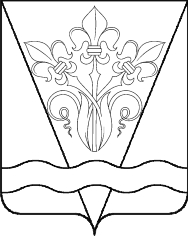           АДМИНИСТРАЦИЯ БОЙКОПОНУРСКОГО СЕЛЬСКОГО ПОСЕЛЕНИЯ              КАЛИНИНСКОГО РАЙОНА          АДМИНИСТРАЦИЯ БОЙКОПОНУРСКОГО СЕЛЬСКОГО ПОСЕЛЕНИЯ              КАЛИНИНСКОГО РАЙОНА          АДМИНИСТРАЦИЯ БОЙКОПОНУРСКОГО СЕЛЬСКОГО ПОСЕЛЕНИЯ              КАЛИНИНСКОГО РАЙОНА          АДМИНИСТРАЦИЯ БОЙКОПОНУРСКОГО СЕЛЬСКОГО ПОСЕЛЕНИЯ              КАЛИНИНСКОГО РАЙОНА          АДМИНИСТРАЦИЯ БОЙКОПОНУРСКОГО СЕЛЬСКОГО ПОСЕЛЕНИЯ              КАЛИНИНСКОГО РАЙОНА          АДМИНИСТРАЦИЯ БОЙКОПОНУРСКОГО СЕЛЬСКОГО ПОСЕЛЕНИЯ              КАЛИНИНСКОГО РАЙОНА          АДМИНИСТРАЦИЯ БОЙКОПОНУРСКОГО СЕЛЬСКОГО ПОСЕЛЕНИЯ              КАЛИНИНСКОГО РАЙОНАПОСТАНОВЛЕНИЕПОСТАНОВЛЕНИЕПОСТАНОВЛЕНИЕПОСТАНОВЛЕНИЕПОСТАНОВЛЕНИЕПОСТАНОВЛЕНИЕПОСТАНОВЛЕНИЕот07.11.2016№169хутор Бойкопонурахутор Бойкопонурахутор Бойкопонурахутор Бойкопонурахутор Бойкопонурахутор Бойкопонурахутор БойкопонураФормаФормаФормаФормаФормаФормаПлан
проведения мероприятий ведомственного контроля в сфере закупок товаров, работ, услуг для обеспечения государственных нужд в отношении подведомственных администрации Бойкопонурского сельского поселения Калининского района заказчиковПлан
проведения мероприятий ведомственного контроля в сфере закупок товаров, работ, услуг для обеспечения государственных нужд в отношении подведомственных администрации Бойкопонурского сельского поселения Калининского района заказчиковПлан
проведения мероприятий ведомственного контроля в сфере закупок товаров, работ, услуг для обеспечения государственных нужд в отношении подведомственных администрации Бойкопонурского сельского поселения Калининского района заказчиковПлан
проведения мероприятий ведомственного контроля в сфере закупок товаров, работ, услуг для обеспечения государственных нужд в отношении подведомственных администрации Бойкопонурского сельского поселения Калининского района заказчиковПлан
проведения мероприятий ведомственного контроля в сфере закупок товаров, работ, услуг для обеспечения государственных нужд в отношении подведомственных администрации Бойкопонурского сельского поселения Калининского района заказчиковПлан
проведения мероприятий ведомственного контроля в сфере закупок товаров, работ, услуг для обеспечения государственных нужд в отношении подведомственных администрации Бойкопонурского сельского поселения Калининского района заказчиковнананагодгодN
п/пНаименование заказчикаВид проверки (выездная, документарная)Вид проверки (выездная, документарная)Сроки проведения проверкиПроверяемый период123345Должность                                                      ФИОФормаФормаФормаФормаФормаФормаФормаФормаФормаФормаФормаУтверждаюУтверждаюУтверждаюУтверждаюУтверждаю(должность лица, утверждающего план)(должность лица, утверждающего план)(должность лица, утверждающего план)(должность лица, утверждающего план)(должность лица, утверждающего план)(дата утверждения)(дата утверждения)(дата утверждения)(дата утверждения)(дата утверждения)План
устранения выявленных нарушенийПлан
устранения выявленных нарушенийПлан
устранения выявленных нарушенийПлан
устранения выявленных нарушенийПлан
устранения выявленных нарушенийПлан
устранения выявленных нарушенийПлан
устранения выявленных нарушенийПлан
устранения выявленных нарушенийПлан
устранения выявленных нарушенийПлан
устранения выявленных нарушенийПлан
устранения выявленных нарушений(наименование заказчика)(наименование заказчика)(наименование заказчика)(наименование заказчика)(наименование заказчика)(наименование заказчика)(наименование заказчика)(наименование заказчика)(наименование заказчика)(наименование заказчика)(наименование заказчика)акт проверки отакт проверки отакт проверки отакт проверки отакт проверки отN
п/пВыявленные нарушенияВыявленные нарушенияВыявленные нарушенияПредложения по устранению выявленных нарушений и рекомендации по их предупреждению в дальнейшей деятельностиПредложения по устранению выявленных нарушений и рекомендации по их предупреждению в дальнейшей деятельностиПредложения по устранению выявленных нарушений и рекомендации по их предупреждению в дальнейшей деятельностиПредложения по устранению выявленных нарушений и рекомендации по их предупреждению в дальнейшей деятельностиПредложения по устранению выявленных нарушений и рекомендации по их предупреждению в дальнейшей деятельностиПредложения по устранению выявленных нарушений и рекомендации по их предупреждению в дальнейшей деятельности1222333333(должность лица, уполномоченного на проведение ведомственного контроля)(должность лица, уполномоченного на проведение ведомственного контроля)(подпись)(подпись)(подпись)(подпись)(расшифровка подписи)(расшифровка подписи)(расшифровка подписи)ФормаФормаФормаФормаФормаФормаФормаФормаФормаФормаФормаФормаОтчет №Отчет №Отчет №Отчет №Отчет №Отчет №о выполнении мероприятий Плана устранения выявленных нарушенийо выполнении мероприятий Плана устранения выявленных нарушенийо выполнении мероприятий Плана устранения выявленных нарушенийо выполнении мероприятий Плана устранения выявленных нарушенийо выполнении мероприятий Плана устранения выявленных нарушенийо выполнении мероприятий Плана устранения выявленных нарушенийо выполнении мероприятий Плана устранения выявленных нарушенийо выполнении мероприятий Плана устранения выявленных нарушенийо выполнении мероприятий Плана устранения выявленных нарушенийо выполнении мероприятий Плана устранения выявленных нарушенийо выполнении мероприятий Плана устранения выявленных нарушенийо выполнении мероприятий Плана устранения выявленных нарушенийотот""20г.г.N
п/пЗапланированные мероприятия по устранению выявленных нарушений и их предупреждению в дальнейшей деятельностиЗапланированные мероприятия по устранению выявленных нарушений и их предупреждению в дальнейшей деятельностиВыполненные мероприятия по устранению выявленных нарушений и их предупреждению в дальнейшей деятельностиВыполненные мероприятия по устранению выявленных нарушений и их предупреждению в дальнейшей деятельностиВыполненные мероприятия по устранению выявленных нарушений и их предупреждению в дальнейшей деятельностиВыполненные мероприятия по устранению выявленных нарушений и их предупреждению в дальнейшей деятельностиВыполненные мероприятия по устранению выявленных нарушений и их предупреждению в дальнейшей деятельностиНаименование и реквизиты документов, подтверждающих выполнение мероприятияНаименование и реквизиты документов, подтверждающих выполнение мероприятияНаименование и реквизиты документов, подтверждающих выполнение мероприятияПримечание122333334445РуководительРуководитель(подпись)(подпись)(подпись)(подпись)(подпись)(расшифровка подписи)(расшифровка подписи)(расшифровка подписи)(расшифровка подписи)ИсполнительИсполнитель(подпись)(подпись)(подпись)(подпись)(подпись)(расшифровка подписи)(расшифровка подписи)(расшифровка подписи)(расшифровка подписи)